BEFORE THE FLORIDA PUBLIC SERVICE COMMISSIONThe following Commissioners participated in the disposition of this matter:JULIE I. BROWN, ChairmanLISA POLAK EDGARART GRAHAMRONALD A. BRISÉJIMMY PATRONISORDER APPROVING REVISIONS TO TARIFFS BY THE COMMISSION:BackgroundOn November 9, 2015, Duke Energy Florida, LLC (DEF), filed a petition for approval of revisions to Tariff Sheets Nos. 6.2811, 6.282, and 6.284 in the Lighting Service (LS-1) rate schedule.  On December 17, 2015, DEF filed an amended tariff sheet No. 6.284.  The tariffs are shown in legislative format in Attachment 1. On November 30, 2015, DEF responded to Commission Staff’s First Data Request. We gave jurisdiction over this matter pursuant to Section 366.06, Florida Statutes.DecisionDEF will add several new Light Emitting Diode (LED) fixtures to its current fixture offerings. DEF explained that the new LED fixtures have lower installed costs, increased energy efficiency, and improved maintenance requirements compared to traditional fixtures and previous generations of LEDs and metal halide fixtures. The charges for the new LED fixtures are comprised of three components: a fixture charge, a maintenance charge, and a non-fuel energy charge, consistent with DEF’s other lighting options.  The fixture charges were developed based on material, labor, storage, and vehicle costs associated with the installation times the currently approved 1.59 percent fixture rental rate to determine the monthly fixture charge.  The minimal initial term for service under the LS-1 tariff is ten years.  The maintenance charges were developed based on DEF’s estimated maintenance cost for the components (e.g., driver, photocell, luminaire) of the fixtures.  The non-fuel energy charge is determined by multiplying the estimated kilowatt-hour usage by fixture type by the currently approved non-fuel energy charge for lighting service (2.132 cents per kilowatt-hour).  All other Commission-approved LS-1 recovery clause factors will be applied to the estimated usage.Second, DEF will limit the five types of existing LED offerings and five metal halide offerings to existing installations only.  DEF stated that this type of lighting is being limited because the previous generation LEDs and metal halides have higher installed costs, are less efficient, and have higher maintenance costs.  Third, DEF will add two new pole types (15 foot black aluminum and 35 foot black concrete) to provide customers additional pole alternatives.Finally, in order to expand payment options available to customers, DEF will add a new provision in its LS-1 tariff to allow customers to make an initial, one-time Contribution in Aid of Construction payment of 50 percent of the installed cost of LED fixtures rated greater than 200 watts and/or poles other than standard wood poles.  If a customer elects this option, the monthly fixture and/or pole charge will be computed by multiplying the reduced installed cost times the 1.59 percent fixture rental rate and/or 1.82 percent pole rental rate. We have reviewed the necessary cost information submitted by DEF, and find the charges are reasonable and appropriate.  We find that DEF’s changes to its LS-1 rate schedule as shown in Attachment 1 shall be approved.  The revised tariffs shall become effective on January 5, 2016.	Based on the foregoing, it is	ORDERED by the Florida Public Service Commission that the changes to DEF’s LS-1 rate schedule as shown in Attachment 1 are hereby approved. The revised tariffs shall become effective on January 5, 2016.  It is further	ORDERED that if a protest is filed within 21 days of issuance of the Order, the tariff shall remain in effect with any charges held subject to refund pending resolution of the protest.  It is further	ORDERED that if no timely protest is filed, this docket shall be closed upon the issuance of a Consummating Order.	By ORDER of the Florida Public Service Commission this 25th day of January, 2016.Florida Public Service Commission2540 Shumard Oak BoulevardTallahassee, Florida  32399(850) 413-6770www.floridapsc.comCopies furnished:  A copy of this document is provided to the parties of record at the time of issuance and, if applicable, interested persons.JEVNOTICE OF FURTHER PROCEEDINGS	The Florida Public Service Commission is required by Section 120.569(1), Florida Statutes, to notify parties of any administrative hearing or judicial review of Commission orders that is available under Sections 120.57 or 120.68, Florida Statutes, as well as the procedures and time limits that apply.  This notice should not be construed to mean all requests for an administrative hearing or judicial review will be granted or result in the relief sought.	Mediation may be available on a case-by-case basis.  If mediation is conducted, it does not affect a substantially interested person's right to a hearing.	The Commission's decision on this tariff is interim in nature and will become final, unless a person whose substantial interests are affected by the proposed action files a petition for a formal proceeding, in the form provided by Rule 28-106.201, Florida Administrative Code.  This petition must be received by the Office of Commission Clerk, 2540 Shumard Oak Boulevard, Tallahassee, Florida 32399-0850, by the close of business on February 15, 2016. 	In the absence of such a petition, this Order shall become final and effective upon the issuance of a Consummating Order.	Any objection or protest filed in this docket before the issuance date of this order is considered abandoned unless it satisfies the foregoing conditions and is renewed within the specified protest period.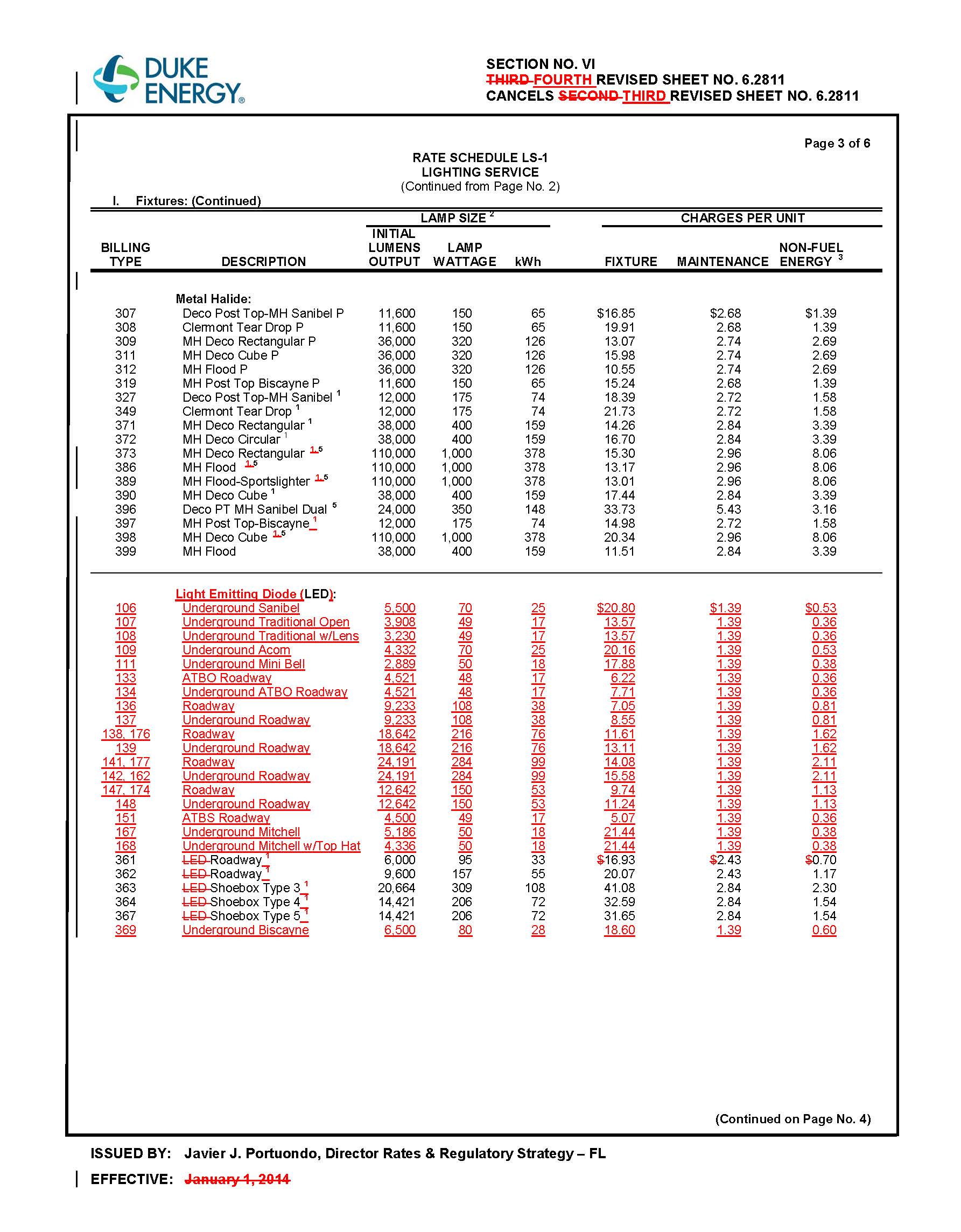 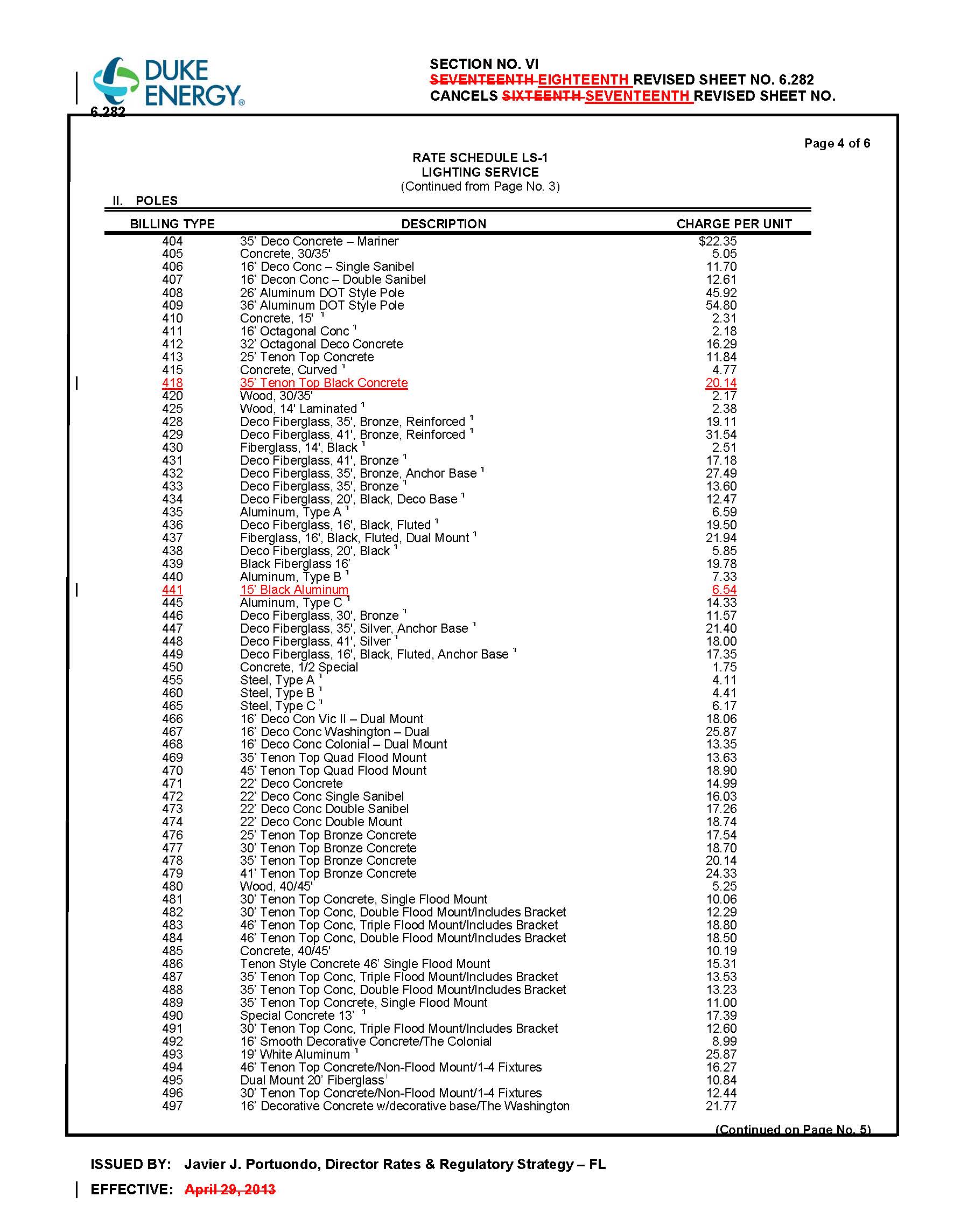 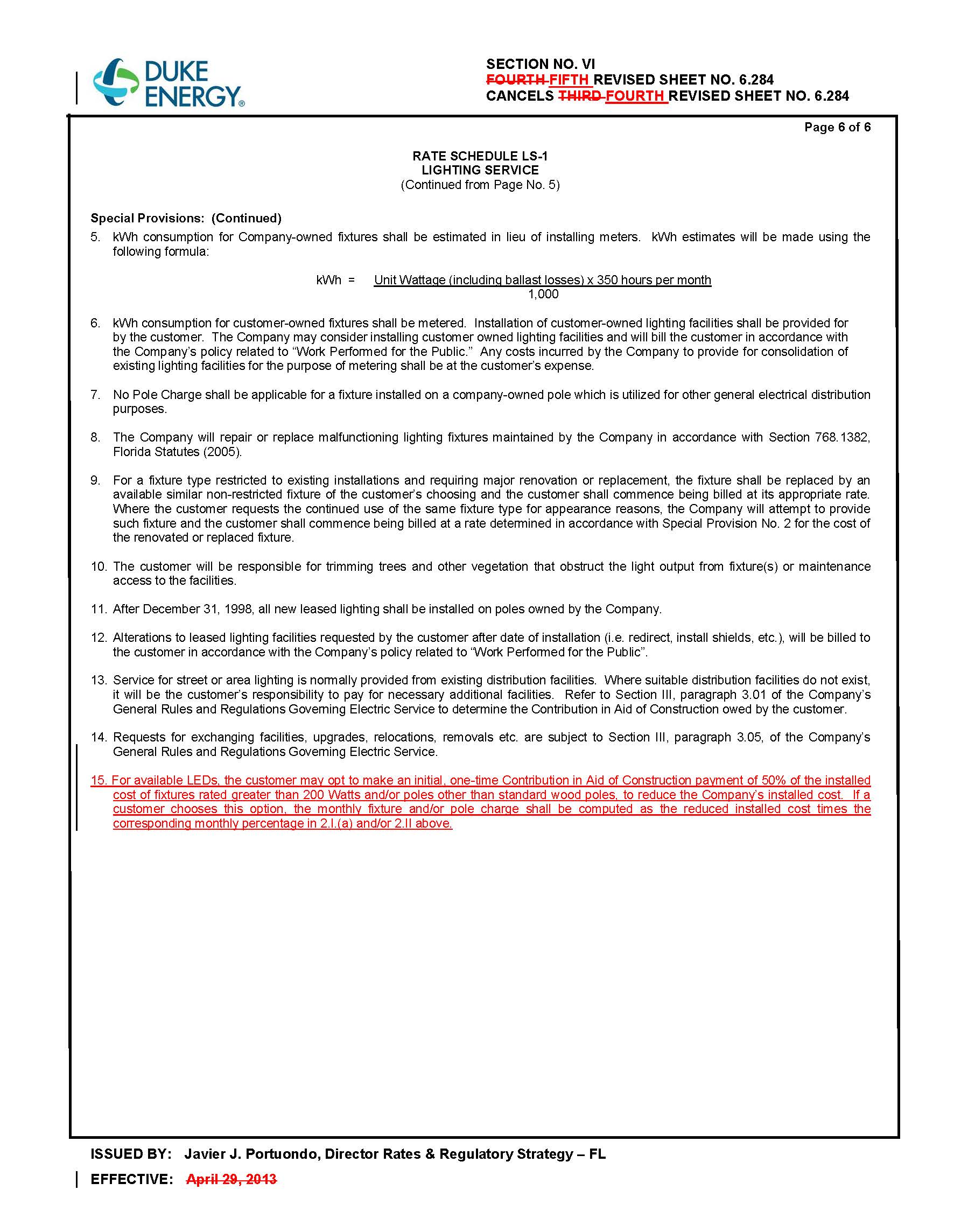 In re: Petition to approve revisions to Tariff Sheets Nos. 6.2811, 6.282, and 6.284 Rate Schedule LS-1 - Lighting Service, by Duke Energy Florida, LLC.DOCKET NO. 150242-EIORDER NO. PSC-16-0040-TRF-EIISSUED: January 25, 2016/s/ Carlotta S. StaufferCARLOTTA S. STAUFFERCommission Clerk